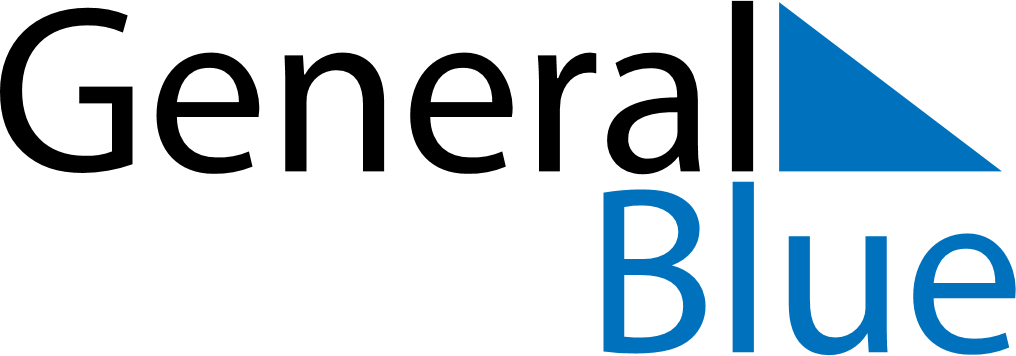 November 2025November 2025November 2025Antigua and BarbudaAntigua and BarbudaSUNMONTUEWEDTHUFRISAT12345678Independence Day9101112131415161718192021222324252627282930